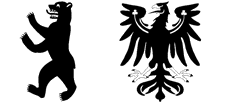 Melde- und ErgebnisformularGVBB-Hagen-Brembach-Seniorenliga 2017Spieltag:                                                  Spielort:                                 Liga:                                                          Gruppe:Heim-Mannschaft Heim-Mannschaft Gast-Mannschaft Gast-Mannschaft Captain: Captain: Captain: Captain: PaarungSpieler/inHcp.Pkt.ErgebnisPkt.Spieler/inHcp.12345678